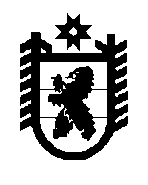 Республика КарелияАдминистрация  Олонецкого национального муниципального районаП О С Т А Н О В Л Е Н И Еот 04 декабря 2017 года                                № 961О передаче автономному учреждению «Редакция газеты «Олония», функции и полномочия учредителя которого осуществляются Администрацией Олонецкого национального муниципального района, права по размещению на официальном сайте для размещения информации о государственных и муниципальных учреждениях в информационно-телекоммуникационной сети «Интернет» документов об автономном учреждении	В соответствии пунктом 3.5 статьи 32 Федерального закона от 12 января 1996 года № 7-ФЗ «О некоммерческих организациях» (в редакции Федерального закона от 7 июня 2017 года № 113-ФЗ)Администрация Олонецкого национального муниципального района постановляет:1. Передать автономному учреждению «Редакция газеты «Олония», функции и полномочия учредителя которого осуществляются Администрацией Олонецкого национального муниципального района, права по размещению на официальном сайте для размещения информации о государственных и муниципальных учреждениях в информационно-телекоммуникационной сети «Интернет» документов об автономном учреждении, предусмотренных Федеральным законом от 12 января 1996 года № 7-ФЗ «О некоммерческих организациях» (далее - Федеральный закон «О некоммерческих организациях»).2. Руководителю автономного учреждения «Редакция газеты «Олония» обеспечить размещение на официальном сайте для размещения информации о государственных и муниципальных учреждениях в информационно-телекоммуникационной сети «Интернет» документов об автономном учреждении, предусмотренных Федеральным законом          «О некоммерческих организациях» в установленном порядке.3. Настоящее постановление вступает в силу с 1 января 2018 года.4. Управлению делами (Н. Прохорова) настоящее постановление разместить на официальном сайте Олонецкого национального муниципального района в сети «Интернет».       Глава администрации Олонецкогонационального муниципального района                                                            С.К. Прокопьев                                                                                                                                                                                                                  